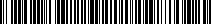 UNP: 0201-22-063856Z A P R O S Z E N I Edo złożenia propozycji cenowejDo niniejszego zamówienia nie maja zastosowania przepisy ustawy z dnia 11 września 2019r. Prawo zamówień publicznych ( t.j. Dz.U. z 2022r. poz. 1710 ze zm.) , ponieważ wartość przedmiotowego zamówienia nie przekracza 130 000 zł netto Izba Administracji Skarbowej we Wrocławiu zwraca się z prośbą do potencjalnych Wykonawców o przedłożenie oferty cenowej zgodnie z niniejszym zaproszeniem.Nazwa zadania:„Remont pomieszczeń biurowych  na parterze w budynku Urzędu Skarbowego w Lubaniu ul. Stara 1”.2.Termin realizacji zamówienia : 3 miesiące od podpisania umowy .3. Szczegółowe warunki zamówienia określają:    -  załącznik nr 2 - projekt umowy,     - załącznik nr 3 -  przedmiar Wykonawca zobowiązany jest do udzielenia gwarancji jakości na wykonane prace na okres co najmniej 5 -ciu lat. 4. Kryterium wyboru: najniższa cena brutto za wykonanie robót – 100%.5. Propozycja ofertowa ma zawierać następujące dokumenty:- wypełniony i podpisany formularz ofertowy- załącznik nr 1;- podpisany wzór umowy – załącznik nr 2;- podpisana Klauzula Informacyjna –  załącznik nr 4.6. Termin złożenia propozycji cenowej:      Propozycję cenową należy złożyć za pośrednictwem poczty elektronicznej  na adres:     Krystyna.Siuda@mf.gov.pl w terminie do dnia:  09.09. 2022r. do godziny: 10:00.7. Osobą uprawnioną do kontaktów ze zleceniobiorcami jest:       Krystyna Siuda, tel. 75-64-73-571 ; 510 052 135 .9. Zamawiający zaleca dokonanie wizji lokalnej przed złożeniem propozycji cenowej .     Termin wizji należy uzgadniać z przedstawicielem Urzędu Skarbowego w Lubaniu   –      Panem Jarosławem Nowak   nr tel. 75 722 91 12  lub 602 156 721.  	10. Wszystkie konsekwencje wynikające z niedopełnienia czynności, o której mowa powyżej      obciążają Wykonawcę.10. Załączniki :Załącznik nr 1 do Zaproszenia – Formularz ofertowy .Załącznik nr 2 do Zaproszenia -  Projekt umowy. Załącznik nr 3 do  Zaproszenia – Przedmiar robót .Załącznik Nr 4 do Zaproszenia – Klauzula Informacyjna Izby Administracji Skarbowej we Wrocławiu .                                                                                                      Podpisano na oryginale                                                                                                      Z upoważnienia Dyrektora                                                                                     Izby Administracji Skarbowej we Wrocławiu                                                                                                                   Łukasz Kuc                                                                                                               Kierownik Działu Informacja o przetwarzaniu danych osobowychRozszerzona klauzula informacyjna dot. przetwarzania danych osobowych dostępna jest na stronie Biuletynu Informacji Publicznej:http://www.dolnoslaskie.kas.gov.pl/izba-administracji-skarbowej-we-wroclawiu/organizacja/ochrona-danych-osobowych oraz w siedzibach organów na tablicach informacyjnychSprawa:Zaproszenie do składania ofertZnak sprawy:0201-ILN.200.55.2022Kontakt:Krystyna SiudaStarszy Specjalistatel.: 75 64 73 571email: krystyna.siuda@mf.gov.pl